College of Southern MD & West Virginia University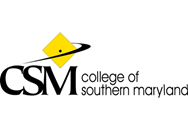             Associate of Arts in Social Sciences leading to Bachelor of Arts in Geography (WVU-BA)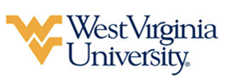 Suggested Plan of Study Students completing degrees in WVU’s Eberly College of Arts and Sciences are encouraged to work with their advisors to integrate completion of an academic minor or minors into their programs of study, to the degree allowed within elective hours. WVU offers over 100 minors that complement major fields of study, build on students’ unique interests, expand perspectives, and broaden skills. See http://catalog.wvu.edu/undergraduate/minors/#minorsofferedtext for a list of available minors. Students may begin completion of their minor while at CSMD by taking courses equivalent to requirements to the minor of their choice.  Students are required to complete 3 credit hours from each of the GEF Areas 4 through 7 before successful graduation from West Virginia University. Students are encouraged to study the provided GEF chart to select electives that satisfy these requirements. By using the suggested plan of study above, students are able to fulfill this requirement prior to graduation from College of Southern Maryland. Students not completing this requirement at CSMD, will need to utilize ELECTIVE credit at WVU to do so. The WVU General Education Foundations (GEF) curriculum designates 9 credits (normally 3 three-credit courses) of Focus coursework to satisfy GEF Area 8. Working with their advisors, students select three additional courses from the list of those approved for the GEF (see http://registrar.wvu.edu/gef) to maximize connections, incorporate additional competencies, and encourage true breadth of study. Such courses may lead to a minor or even a second major, and are intended to help students capitalize on the range and diversity of courses offered at WVU. College of Southern Maryland students should reference the provided GEF chart to select course equivalents from the GEF list. Those who do not will need to utilize ELECTIVE credit at WVU to do so.Students transferring to West Virginia University with an Associate of Arts or Associate of Science degree will have satisfied the General Education Foundation requirements at WVU.Students who have questions about admission into their intended program, GEF requirements, GEF Focus courses, minors, or any other issue relating to academics at West Virginia University should contact the Office of Undergraduate Education at WVU.     The above transfer articulation of credit between West Virginia University and College of Southern Maryland, is approved by the Dean, or the Dean’s designee, and effective the date of the signature.  ____________________________________             _____________________________________                 ______________	     Print Name				                 Signature		  	           DateJoan Gorham Ph. D. Associate Dean of Academic Affairs, WVU Eberly College of Arts and SciencesCollege of Southern MarylandHoursWVU EquivalentsHoursYear One, 1st SemesterENG 10103ENGL 1013MTH 10153STAT 1113FYS 10103ORIN 1TC3PSY 10103PSYC 1013SCE 101033TOTAL1515Year One, 2nd SemesterSOC 10103SOCA 1013ART / HUMANITIES3ART / HUMANITIES3COM 10103CSAD 2703ENG 10203ENGL 1023Biological/Physical Sciences4Biological/Physical Sciences4TOTAL1616Year Two, 1st SemesterGRY 10503GEOG 1023SOC 20103SOCA 2TC3Arts/Humanities3Arts/Humanities3Elective3Elective3Elective3Elective3TOTAL1515Year Two, 2nd SemesterECN 12003ECON 1013POL 10103POLS 1023Elective3Elective3Elective3Elective3Elective2Elective2TOTAL1414WEST VIRGINIA UNIVERSITYWEST VIRGINIA UNIVERSITYWEST VIRGINIA UNIVERSITYWEST VIRGINIA UNIVERSITYYear Three, 1st SemesterYear Three, 2nd SemesterFOR LANG 1013FOR LANG 1023GEOG 150 + 1494THEMATIC/ REGIONAL3GEOG 1993CONCENTRATION/ AOE3CONCENTRATION/ AOE3ELECTIVE3ELECTIVE2ELECTIVE3TOTAL15TOTAL15Year Four, 1st SemesterYear Four, 2nd SemesterFOR LANG 2033FOR LANG 204 3METHODS/ APPLICATIONS3GEOG 4963CONCENTRATION/ AOE3ELECTIVE3ELECTIVE3ELECTIVE3ELECTIVE3ELECTIVE3TOTAL15TOTAL15